業務管理体制の整備に係る届出について介護サービス事業者（法人）は、事業の適正な運営を確保するため、法令遵守等の業務管理体制を整備し、関係行政機関に届け出ることが義務付けられています。業務管理体制の届出が行われていない場合、介護保険法第115条の32に違反し、法令違反となります。届出を行っていない場合には、速やかに届け出てください。１ 事業者が整備する業務管理体制介護サービス事業者（法人）は、指定又は許可を受けている事業所等の数に応じて、次のとおり業務管理体制を整備しなければなりません。 業務管理体制の整備の内容①法令を遵守するための体制の確保に係る責任者（「法令遵守責任者の選任」）②業務が法令に適合することを確保するための規程の整備（「法令遵守規程の整備」）（事業所等の数 20以上100未満の事業所）③業務執行の状況の監査の実施（「業務執行状況の監査」）（事業所等の数 100以上の事業所）※事業所等の数には、介護予防サービス事業所、介護予防支援事業所及び地域密着型サービス事業所の数は含みますが、病院等が行うみなし指定の事業所の数は含まれません。２ 届 出 先介護保険法の改正に伴い、業務管理体制に係る届出先は平成27年４月から下記のとおり変更されました。（この改正に伴う変更届の提出は不要です。）※ 事業所の新規指定や廃止等により、届出先が変更となった場合は、変更前、変更後の行政機関にそれぞれ届出を行わなければなりません。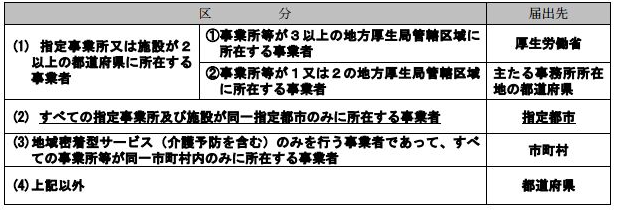 ※ 事業所の新規指定や廃止等により、届出先が変更となった場合は、変更前、変更後の行政機関にそれぞれ届出を行わなければなりません。